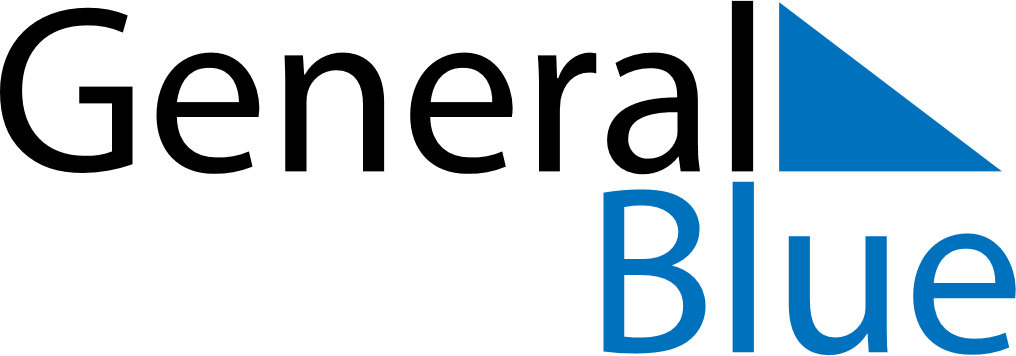 January 2026January 2026January 2026BoliviaBoliviaSUNMONTUEWEDTHUFRISAT123New Year’s Day456789101112131415161718192021222324Plurinational State Foundation Day25262728293031